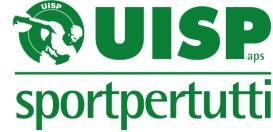 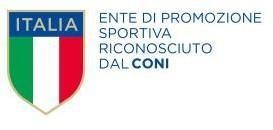 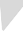 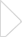 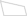 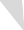 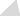 ALLEGATO AAUTODICHIARAZIONE COVID 19Il/la sottoscritto/a (genitore/tutore legale dell’atleta in caso di minore):(*) specificare: es. Atleta Tecnico, Insegnante, Allenatore, Operatore, Collaboratore.DICHIARAche non ha avuto diagnosi accertata di infezione da Covid-19 e che negli ultimi 10 giorni, inoltre:Dichiara di impegnarsi a comunicare prima di ogni ingresso nel sito sportivo ovvero prima di un evento/ gara/manifestazione eventuali variazioni di quanto sopra dichiarato, compreso l’insorgenza di sintomi riferibili all’infezione da Covid-19, tra i quali temperatura corporea (che andrà preventivamente rilevata) superiore a 37,5°C, tosse, stanchezza, difficoltà respiratoria, dolori muscolari, diarrea, alterazioni di gusto e olfatto.Il/la sottoscritto/a attesta sotto la propria responsabilità che quanto sopra dichiarato corrisponde al vero consapevole delle conseguenze civili e penali di una falsa dichiarazione, anche in relazione al rischio di contagio all’interno della struttura sportiva ed alla pratica di attività sportive agonistiche (art. 46 D.P.R. n. 445/2000).Autorizza, inoltre 	(indicare la denominazione dell’associazione/società sportiva/Comitato/Organizzazione) al trattamento dei dati particolari relativi allo stato di salute contenuti in questo modulo ed alla sua conservazione ai sensi del Reg. Eu 2016/679 e della normativa nazionale vigente.Luogo e data ……………………………………	Firma dell’atleta o del genitore/tutore legale per minorenni…………………………………………………..………………………….CognomeCognomeNomeNomeIn caso di Genitore/tutore legale indicare il cognome e nome dell’atletaIn caso di Genitore/tutore legale indicare il cognome e nome dell’atletaIn caso di Genitore/tutore legale indicare il cognome e nome dell’atletaIn caso di Genitore/tutore legale indicare il cognome e nome dell’atletaIn caso di Genitore/tutore legale indicare il cognome e nome dell’atletaIn caso di Genitore/tutore legale indicare il cognome e nome dell’atletaIn caso di Genitore/tutore legale indicare il cognome e nome dell’atletaNato/aNato/aililResidente inResidente inVia e n.Via e n.Tel.E-mailNella sua qualità di (*)Nella sua qualità di (*)Nella sua qualità di (*)SINOè stato in contatto stretto con persone affette da Covid-19?è stato in contatto stretto con casi sospetti o ad alto rischio?ha avuto negli ultimi tre giorni sintomi riferibili all’infezione da Covid-19 (tra i quali temperatura corporea superiore a 37,5°C, tosse, stanchezza, difficoltà respiratoria, dolori muscolari, diarrea, alterazioni di gusto e olfatto)?manifesta attualmente sintomi riferibili all’infezione da Covid-19 (tra i quali temperatura corporea superiore a 37,5°C, tosse, stanchezza, difficoltà respiratoria, dolori muscolari, diarrea, alterazioni di gusto e olfatto).